雪の森林セラピー®体験講座　概要参加申込書　　※FAX又は電子メールにてお申し込みください※１　いただいた個人情報は、森林大学校に関する情報提供以外には使用いたしません※２　講習会風景の写真等をホームページやパンフレット等に掲載することがあります顔写真の公表などご都合が悪い方は、備考欄に「非公表」とご記入ください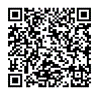 ※３　徴収した受講料については、原則返金いたしません※４　雪山の寒さに対応できるウェア、装備でお越しください。例：防水透湿性の上着、ゴーグル、防寒帽子、手袋、登山靴もしくは防寒靴（ゴム長靴は装具が固定できないので不可）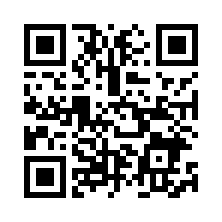 ＜申込先＞　　兵庫県立森林大学校　研修課　ＦＡＸ   ０７９０－７２－２７０１E-mail　 c_shinrin@pref.hyogo.lg.jp主　　　催兵庫県立森林大学校（宍粟市一宮町能倉772-1　TEL 0790-65-9916）兵庫県立森林大学校（宍粟市一宮町能倉772-1　TEL 0790-65-9916）兵庫県立森林大学校（宍粟市一宮町能倉772-1　TEL 0790-65-9916）開催日時令和６年２月２４日（土）９：００～１２：１５　※９：００集合令和６年２月２４日（土）９：００～１２：１５　※９：００集合令和６年２月２４日（土）９：００～１２：１５　※９：００集合集合・開催解散場所集合：道の駅みなみ波賀（宍粟市波賀町安賀8-1）　開催・解散：赤西渓谷（原集落から赤西林道2㎞先の宍粟市簡易水道取水地点）※ 集合場所及び開催地までは参加者の自家用車で移動していただくため、冬用タイヤ装着車またはタイヤチェーンを装備してお越しいただくなど、各自で安全対策をお願いいたします。※当日連絡先０８０－１５２３－０９６０（森林大学校携帯）集合：道の駅みなみ波賀（宍粟市波賀町安賀8-1）　開催・解散：赤西渓谷（原集落から赤西林道2㎞先の宍粟市簡易水道取水地点）※ 集合場所及び開催地までは参加者の自家用車で移動していただくため、冬用タイヤ装着車またはタイヤチェーンを装備してお越しいただくなど、各自で安全対策をお願いいたします。※当日連絡先０８０－１５２３－０９６０（森林大学校携帯）集合：道の駅みなみ波賀（宍粟市波賀町安賀8-1）　開催・解散：赤西渓谷（原集落から赤西林道2㎞先の宍粟市簡易水道取水地点）※ 集合場所及び開催地までは参加者の自家用車で移動していただくため、冬用タイヤ装着車またはタイヤチェーンを装備してお越しいただくなど、各自で安全対策をお願いいたします。※当日連絡先０８０－１５２３－０９６０（森林大学校携帯）定　　　員先着１０名最少開催人数4名申込期限令和６年２月９日（金）正午必着※定員になり次第受付を終了いたします受　講　料１人５００円   ※ 開催日当日に徴収しますのでお釣りの無いようご協力願います※スノーシューをレンタルされる方は別途レンタル代1,000円/台が必要です。１人５００円   ※ 開催日当日に徴収しますのでお釣りの無いようご協力願います※スノーシューをレンタルされる方は別途レンタル代1,000円/台が必要です。１人５００円   ※ 開催日当日に徴収しますのでお釣りの無いようご協力願います※スノーシューをレンタルされる方は別途レンタル代1,000円/台が必要です。感染症対策当日体調不良の方は受講をお控えください当日体調不良の方は受講をお控えください当日体調不良の方は受講をお控えください持　ち　物水筒に熱い飲み物、ザック、防寒靴、手袋、防寒帽子、ゴーグルなど水筒に熱い飲み物、ザック、防寒靴、手袋、防寒帽子、ゴーグルなど水筒に熱い飲み物、ザック、防寒靴、手袋、防寒帽子、ゴーグルなど中止連絡積雪不足や悪天候で中止する際は、2/22(木)の12時までに連絡します積雪不足や悪天候で中止する際は、2/22(木)の12時までに連絡します積雪不足や悪天候で中止する際は、2/22(木)の12時までに連絡します住　　　所（ふりがな）氏　　　名生年月日メールアドレス携帯番号※当日連絡可能な番号ｽﾉｰｼｭｰﾚﾝﾀﾙ　必要・不要　どちらかに○をつけてください備　　　考